INDICAÇÃO Nº ________ / 2020Senhor Presidente,	Nos termos do art.152 do Regimento Interno da Assembleia Legislativa do Maranhão, solicitamos que a presente Indicação seja encaminhada ao Senhor Prefeito do município de São Luís, Edivaldo Holanda Junior, para que solicite junto ao Secretário Municipal de Saúde, Lula Fylho, a construção de uma unidade básica de saúde (posto de saúde) no Bairro VILA RIOD na Capital.	Apresento o presente expediente indicatório com a finalidade de atender essa reivindicação antiga e resguardar o direito básico dos moradores daquela localidade, que sofrem diariamente com a falta de local apropriado para tratamento de problemas de saúde. Em virtude da precariedade da atenção básica aos cidadãos, anseio a aprovação do pleito e a especial atenção de vossa excelência..PLENÁRIO DEPUTADO “NAGIB HAICKEL”, PALÁCIO MANUEL BECKMAN, 20 de janeiro de 2020.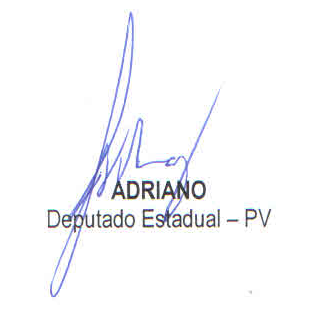 